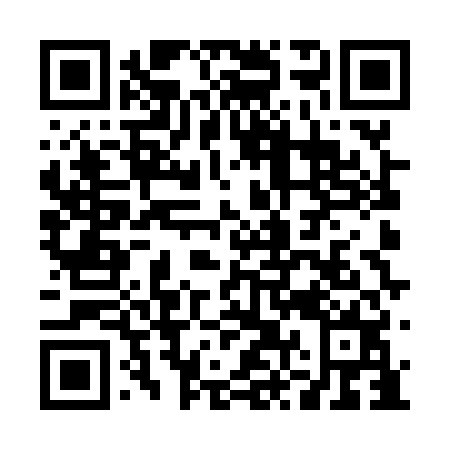 Ramadan times for Al Qunfudhah, Saudi ArabiaMon 11 Mar 2024 - Wed 10 Apr 2024High Latitude Method: NonePrayer Calculation Method: Umm al-Qura, MakkahAsar Calculation Method: ShafiPrayer times provided by https://www.salahtimes.comDateDayFajrSuhurSunriseDhuhrAsrIftarMaghribIsha11Mon5:125:126:2712:263:496:246:248:2412Tue5:115:116:2612:253:486:256:258:2513Wed5:115:116:2512:253:486:256:258:2514Thu5:105:106:2512:253:486:256:258:2515Fri5:095:096:2412:253:486:266:268:2616Sat5:085:086:2312:243:486:266:268:2617Sun5:075:076:2212:243:476:266:268:2618Mon5:065:066:2112:243:476:266:268:2619Tue5:065:066:2012:233:476:276:278:2720Wed5:055:056:2012:233:476:276:278:2721Thu5:045:046:1912:233:466:276:278:2722Fri5:035:036:1812:223:466:276:278:2723Sat5:025:026:1712:223:466:286:288:2824Sun5:015:016:1612:223:456:286:288:2825Mon5:005:006:1512:223:456:286:288:2826Tue4:594:596:1512:213:456:286:288:2827Wed4:584:586:1412:213:446:296:298:2928Thu4:584:586:1312:213:446:296:298:2929Fri4:574:576:1212:203:446:296:298:2930Sat4:564:566:1112:203:436:296:298:2931Sun4:554:556:1012:203:436:306:308:301Mon4:544:546:0912:193:426:306:308:302Tue4:534:536:0912:193:426:306:308:303Wed4:524:526:0812:193:426:306:308:304Thu4:514:516:0712:193:416:306:308:305Fri4:504:506:0612:183:416:316:318:316Sat4:494:496:0512:183:406:316:318:317Sun4:484:486:0512:183:406:316:318:318Mon4:474:476:0412:173:406:326:328:329Tue4:474:476:0312:173:396:326:328:3210Wed4:464:466:0212:173:396:326:328:32